Application Pack 2022-23To apply: Please complete this application pack in addition to the online application form.  Please complete this application pack electronically and refer to the guidance about how to submit the form. Where signatures are required, you must scan the relevant page and e-mail together with this pack. Please ensure you complete and return all sections of this application pack. If any of the required information is missing, there will be a delay processing your application. Use of personal data: We have only asked for information that is necessary and you can see our Privacy Notice on the university website: https://www.ucl.ac.uk/legal-services/privacy/ucl-prospective-students-enquirers-and-applicants-privacy-notice Closing date: Please ensure that you submit this application pack prior to the closing date which can be found on our website. Applications received after the closing date will not be considered. Personal DetailsApplicant StatementName of Applicant: Please provide a statement to demonstrate how you meet the GPhC entry criteria described below and your reasons for wanting to undertake the Clinically Enhanced Pharmacist Independent Prescribing Course. The GPhC Entry criteria are:Be a pharmacist registered with the GPhC or the Pharmaceutical Society of Northern Ireland (PSNI)Be in good standing with the GPhC and/or PSNI and any other healthcare regulator with which they are registeredHave at least two years’ appropriate patient-orientated experience post-registration in a relevant UK practice settingHave identified an area of clinical or therapeutic practice in which to develop independent prescribing practice.Have relevant clinical or therapeutic experience in their chosen area, which is suitable to act as the foundation of their prescribing practice trainingHave a designated prescribing practitioner (DPP) who has agreed to supervise their learning in practice and who meets the criteria for acting as a DPPYou may write as much as you need in the response to the questions in the boxes below, but you must provide evidence of meeting the criteria.  Applicants must have relevant clinical and/or therapeutic experience in their intended scope of practice, which is suitable to act as the foundation of their prescribing practice while training. Your applicant statement, combined with other application documents, may provide sufficient information, but where there are gaps, you should consider providing evidence that could enhance the admissions team’s understanding of your experience. Evidence could include:Evidence of academic credits for a module focused on your proposed scope of practice (e.g., a short-course module including learning outcomes focused on your proposed scope of practice). A PG Certificate or PG Diploma in Pharmacy Practice, or equivalent, which includes evidence of a focus during the learning on your proposed scope of practice Evidence of formal assessed learning in advanced history taking and/or diagnostics Submission of a professional portfolio of experiential learning showing proficiency in your intended scope of practice Attendance at continuing education events linked to your intended scope of practice Submission of CPD or revalidation records linked to your intended scope of practice Interview with a member of the admissions team Please clearly label any additional attachments and refer to them in your statement. Additional attachments should be submitted in one file with your statement.  Applicant Statement:Learning Needs AnalysisName of Applicant: Declaration from Designated Prescribing PractitionerDPP: Please provide the details requested on this page, complete the declaration on the following page and sign in the appropriate place in section 9. Name of applicant: DPP: Please complete the following declaration and return to the applicant to submit to the University. Employer/sponsor/supporting organisation ReferenceEmployer/sponsor/supporting organisation: Please supply a written reference for the applicant in support of their application to study on the Clinically Enhanced Pharmacist Independent Prescribing Couse. The reference should include the following:The suitability of the applicant to train as a prescriber including:Their patient facing work experience Their involvement in the multi-disciplinary aspects of prescribingTheir clinical or therapeutic experience in their chosen area of prescribing practicePlease provide the reference in the form of a letter on appropriately headed paper. Please also ensure that the reference is signed and that the particulars of the referee are clearly provided. Declaration from organisation providing learning in practiceOrganisation supporting learning in practice time: Please complete the following declaration and sign the document in Section 9 before returning to the applicant.The following person should complete this form as a representative from the organisation supporting the Learning in Practice time:NMP Lead (Mandatory for NHS Trusts) or lead for education and training where the NMP lead role does not exist (this should not be the proposed DPP)In a GP practice setting this could be the practice managerDetails of Funding SourceName of applicant: Applicant DeclarationName of Applicant: DPP, supporting organisation and Applicant signatures
“I have read the relevant requirements and certify that these details supplied in this application are correct”8.1 DPP8.2 Organisation supporting learning in practice time8.3 APPLICANTAPPENDIX 1: SPONSORSHIP LETTER TEMPLATE(To be completed if fees are being covered by a sponsor only)Sponsor addressTel:Email:Web address:Date: UCL Student Fees OfficeRoom G19, South WingUCLGower St.London WC1E 6BT 
Dear Sir or Madam,CONFIRMATION OF SPONSORSHIP FOR CERTIFICATE IN GENERAL PHARMACY PRACTICE (PRESCRIBING)This is to confirm that [SPONSOR ORGANISATION NAME] accepts responsibility for the full payment of tuition fees from [date] for the student named below.Name: Please address invoices to:[Invoice name and address]Any questions relating to this sponsorship should be directed to xxx (phone no.) or xxx (phone no.)Thank you.EPD nameTitleTrustFinance department contact email address:The DPP is required to submit their CV along with the application pack. The CV should provide evidence that they have:active prescribing competence applicable to the area of practice in which you will be supervising the studentappropriate patient facing clinical and diagnostic skillsthe ability to assess patient-facing clinical and diagnostic skills.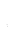 Note: For non-medical prescribers, this should include when they gained their prescribing qualification and a copy of their IP qualification certificate.Name (as stated on the professional register)GPhC or PSNI registration numberWhen did you register with the GPhC or PSNI?Have you previously been enrolled on an independent prescribing programme?If you answer yes, please give further informationNo Yes Are you currently enrolled on any other programmes of study at UCL or another institute (inc. CPPE pathway. Please tick yes if you have recently submitted your final assessments and are waiting for these to go through an exam board)? If you answer yes, please give further informationNo Yes Name and address of current employerPosition with current employer Please provide a brief description of your current role. (In particular please highlight the patient facing aspects of this role and any involvement in the multi-disciplinary aspects of prescribing)Date of employment with current employerDetails of previous employment:Please include your employment history in the last five yearsDetails of previous employment:Please include your employment history in the last five yearsDetails of previous employment:Please include your employment history in the last five years1Name and address of previous employer1Position with previous employer 1Please provide a brief description of your previous role.  (In particular please highlight the patient facing aspects of this role and any involvement in the multi-disciplinary aspects of prescribing)1Dates of employment with previous employer2Name and address of previous employer2Position with previous employer 2Please provide a brief description of your previous role.  (In particular please highlight the patient facing aspects of this role and any involvement in the multi-disciplinary aspects of prescribing)2Dates of employment with previous employer3Name and address of previous employer3Position with previous employer 3Please provide a brief description of your previous role.  (In particular please highlight the patient facing aspects of this role and any involvement in the multi-disciplinary aspects of prescribing)3Dates of employment with previous employerWhy I want to undertake the Clinically Enhanced Pharmacist Prescribing Course. Please include the following:A reflection on what you personally want to achieve from the courseHow you plan to use your Independent Prescriber status once you have successfully completed the course. Details of any agreement you have with your employer/supporting organisation for how you will develop your practice as an independent prescriber. Please define the area of clinical or therapeutic practice in which you intend to develop your independent prescribing practice. Remember that you will initially be a NOVICE prescriber. It may not be appropriate to align your scope of prescribing practice to the scope of your practice as an experienced pharmacist. Once you have gained experience as a prescriber in your initial scope of practice, you will be able to develop your competence to prescribe in other areas of practice. Please ensure you describe a defined scope of practice e.g. ‘Hypertension in adults aged 50-75 years excluding pregnant women’.Please also describe the setting in which you plan to work as a prescriber, and the multidisciplinary team in which you will be working as a Trainee Independent Prescriber.Defined scope of clinical practice: Setting: Multidisciplinary team: Evidence of at least two years’ appropriate patient-orientated experience post-registration in a relevant UK practice setting.Please provide a description of your experience and include the following:The patient facing aspects of your experience, including consultationsHow this experience has prepared you to train to be a prescriberYour involvement in the multi-disciplinary aspects of prescribingEvidence of relevant clinical or therapeutic experience in chosen area of practice, which is suitable to act as the foundation of my prescribing practice trainingPlease provide a description of your evidence. You may wish to include the following:What experience do you have in your intended scope of practice? What prescribing decision making experience do you have in your intended scope of practice? What role have you had in clinical interventions and medicines optimisation in your scope that has prepared you for this prescribing programme? Provide a reflection on TWO of the following professional experiences you have so far encountered related to your intended scope of practice. Remember these must be related to your intended scope of practice:Patient facing experienceClinical prescribing experience Participation in clinical interventions and medicines optimisation Experience in multi-disciplinary aspects of prescribingPlease note, the reflection should be no more than 700 words for both examples. The reflection should detail:
 Your level of participation in the experience (i.e. were you a passive observer or actively participating)What you learnt from the experienceWhat learning needs you identified and your subsequent action plan to meet those learning needs.
You may wish to use your GPhC submitted records (up to 12 months old) to support these reflections.A pharmacist independent prescriber must be able make, confirm or understand, the working or final diagnosis by systematically considering the various possibilities (differential diagnosis). By the end of the course your DPP must provide confirmation that you are clinically competent in the area in which you intend to prescribe when you qualify. This includes the clinical assessment of patient and the ability to use basic diagnostic aids and make an assessment of the patient’s general health.   Please note that you are applying for a Clinically Enhanced Independent Prescribing Course and so you will cover basic assessment of all the body systems, however, there may be some more specific assessment skills that are required for your area of clinical practice. Discuss with you DPP the specific assessment skills for your area of clinical practice that you will need to develop and complete the form below. Please describe the specific assessment skills related to your chosen area of clinical practice, any specific diagnostic equipment you will need to be able to use and how you plan to achieve competence in these skills under the supervision of your DPP.Clinical and diagnostic skills specific to chosen area of clinical practice: Diagnostic aids I will need to be able to use related to my chosen area of clinical practice:How I plan to develop my competence in clinical assessment for my chosen area of clinical practice. (You will need to discuss this with your DPP. Your plan might include, for example, observing practitioners who are specialists in the clinical area in which you intend to prescribe, practising clinical assessment skills on colleagues and friends and family, practising on patients under supervision):Please describe how your will develop your own networks for support, reflection and learning, including prescribers from other professions and the multidisciplinary team:Background experienceBackground experienceApplicant Name:DPP Name:Healthcare profession and registration number:Employing organisation:Job title:Evidence that I can demonstrate the Competencies within The Competency Framework for Designated Prescribing PractitionersEvidence that I can demonstrate the Competencies within The Competency Framework for Designated Prescribing PractitionersEvidence that I can demonstrate the Competencies within The Competency Framework for Designated Prescribing PractitionersEvidence that I can demonstrate the Competencies within The Competency Framework for Designated Prescribing PractitionersYesNoI have previously undertaken the role of Designated Medical Practitioner or Designated Prescribing Practitioner for a prescribing traineeI have previously undertaken the role of Designated Medical Practitioner or Designated Prescribing Practitioner for a prescribing traineeI have experience of teaching and/or supervising workplace-based learningI have experience of teaching and/or supervising workplace-based learningI have experience of conducting assessments of trainees in clinical practiceI have experience of conducting assessments of trainees in clinical practicePlease chose one of these options (See Figure 1 in DPP Information Sheet)I have annotation as a GMC trainerPlease chose one of these options (See Figure 1 in DPP Information Sheet)I have completed STP training, DPP training at another University or eLFH Educator Training Resources and will provide the Certificate of CompletionPlease chose one of these options (See Figure 1 in DPP Information Sheet)I will provide evidence of completion of other formal training in Workplace Based LearningPlease chose one of these options (See Figure 1 in DPP Information Sheet)I will provide evidence of my relevant experience in workplace-based trainingPlease provide details of your previous experience as a Designated Prescribing Practitioner. Please include which healthcare professions you have supportedPlease provide details of your previous experience as a Designated Prescribing Practitioner. Please include which healthcare professions you have supportedPlease provide details of your previous experience as a Designated Prescribing Practitioner. Please include which healthcare professions you have supportedPlease provide details of your previous experience as a Designated Prescribing Practitioner. Please include which healthcare professions you have supportedTraining PlanPlease provide details of the mechanisms you have in place to support the trainee in the following categories:
1) Induction 
2) Effective supervision 
3) An appropriate and realistic workload 
4) Personal and academic support
5) Access to resourcesGovernanceWhilst supporting this applicant, how many other prescribing students will you be supporting as DPP?  (Please include all prescribing students you are supporting, including those at other institutions.)YESNOPersonal CharacteristicsI can demonstrate clinical leadership through my practicePersonal CharacteristicsI create a positive learning culture through my practicePersonal CharacteristicsI understand my role as a DPPPersonal CharacteristicsI regularly reflect on and audit my prescribing practice to identify my development needs, including recording continuing professional development on their knowledge and skills for my role as a DPPProfessional Skills and I am an experienced prescriber in a patient-facing role with at least three years recent prescribing experience Professional Skills and I am an active prescriber in a patient-facing role relevant to the applicant’s scope of practiceProfessional Skills and I have up to date patient-facing clinical and diagnostic skills relevant for the applicant’s scope of practiceProfessional Skills and I confirm I meet all the competencies in the Competency Framework for All PrescribersWorking in partnershipI agree to supervise, support and assess the applicant during their clinical placement, for a minimum of 90 hoursI agree to directly supervise the applicant for 50 % of their Learning in Practice time I will work with the applicant to establish their baseline knowledge and jointly create a development plan for meeting the learning outcomesI agree to provide the applicant with opportunities to develop their competence in prescribingI will advocate and facilitate a multidisciplinary approach to trainingPrioritising Patient CareI will act in the best interest of patient and public safety when making decisions on the applicant’s competencePrioritising Patient CareI will ensure that the applicant is supervised by an appropriately trained supervisor at all timesLearning EnvironmentI have negotiated sufficient time to support the applicant in their period of Learning in PracticeLearning EnvironmentI encourage an environment that promotes equality, inclusivity and diversityGovernanceI have been provided with information previously, or by the applicant, about this roleGovernanceI have the support of my employing organisation or GP practice to act as the DPP for this applicantGovernanceI do not have a close personal relationship with the applicant.A professional relationship must exist between the applicant and the DPP and they should not be a close family member.GovernanceI understand that this is a clinically enhanced independent prescribing course and that I will be required to support the applicant to develop clinical assessment skills in addition those requirements stipulated by the GPhC (Please see the DPP information pack on the website for details of the course)GovernanceI agree to complete any workplace-based learning training that may be required before the applicant starts the courseGovernanceI agree to undertake the University Induction for this CourseGovernanceI am in good standing with my professional body and do not have any restrictions on my practiceCriteriaCriteriaYesNo1I have considered and support the above application. In my opinion the above applicant is a suitable candidate to undertake the prescribing programme, including competence, experience and academic ability2I can confirm that the trainee independent prescriber will be supported and that sufficient time has been organised in order for them to complete all elements of the course. This includes attendance at the required study days and a minimum of 90 hours of learning in practice time. 3There is sufficient capacity and infrastructure to appropriately support the applicant in their studies in this organisation4If the applicant is not an employee, they will be provided with an induction to the organisation prior to starting their Learning in Practice time5The organisation has appropriate indemnity insurance to enable to applicant to train as a prescriberTick if CorrectI have secured funding for the course fees from my employerIf you are being funded by an employer/sponsor, please complete a copy of the Sponsorship letter (found at the end of this document) to be passed on to the UCL Student Fees department if your application is successful to ensure your sponsor is invoiced correctly.I am studying this course as the FS2 option for the UCL Diploma in General Pharmacy Practice, and my fees will be paid for by my training centreI intend to pay my own course feesPlease tick the box to confirm the statements belowTick if CorrectI am currently registered with the GPhC / PSNII am not subject to any current or ongoing fitness to practice investigations by the GPhC/PSNII have at least two years of appropriate patient orientated experience in a hospital, community or primary care setting after my pre-registration yearIn accordance with the GPhC “Standards for Pharmacy Professionals” I agree that I must notify the UCL Academic Lead for the course if there are any circumstances relating to my fitness to practice, including any pending, current or past investigations, or criminal convictionsI acknowledge that as part of my enrolment on this course, UCL may be required to contact the GPhC, my employer and/or my funding body for this programme in relation to any false declarations made on my application, and, if my application is successful, my attendance, performance and behaviour on the courseI understand that if I have not uploaded ALL the documentation required by UCL my application will not be acceptedI have NOT previously been enrolled on a course at another institution leading to a Practice Certificate in independent PrescribingI have the support of my employer/sponsor or supporting organisation to undertake the Clinically Enhanced Pharmacist Independent Prescribing CourseI have discussed my Learning Needs Analysis with my Designated Prescribing PractitionerI have an agreement with a Designated Prescribing Practitioner to supervise my time in practice – representing a minimum of 90 hours I do not manage/supervise or have a close personal relationship with my Designated Prescribing PractitionerA professional relationship must exist between the applicant and the DPP they should not be a close family member or someone that you supervise or manage.I confirm that I have read the dates of the intended study days on the UCL SOP website and I am able to attend on all of the dates. I understand that attendance on all the study days is a requirement of the programme.I understand that this is a Clinically Enhanced Independent Prescribing Course and that I will be required to develop clinical assessment skills in addition those requirements stipulated by the GPhCI confirm that the information I have provided above in support of my application to the Clinically Enhanced Pharmacist Independent Prescribing Course is correct.DPP Signature: Date: Professional qualifications and registration number: Professional qualifications and registration number: DPP Name (Please print): DPP Name (Please print): Contact address: Contact address: Contact Telephone number: Contact Telephone number: E-mail address:  E-mail address:  Signature:Date: Name: Name: Position within supporting organisation: Position within supporting organisation: Name of organisation: Name of organisation: Address: Address: Contact telephone number: Contact telephone number: E-mail address: E-mail address: Applicant Signature: Date: 